Об утверждении Плана мероприятий («дорожной карты») по организационному и методическому сопровождению введения в образовательный процесс обновленных ФГОС НОО, ФГОС ООО на 2022 годВо исполнение приказов Министерства просвещения Российской Федерации от 31 мая 2021 года №286 «Об утверждении федерального государственного образовательного стандарта начального общего образования» и №287 «Об утверждении федерального государственного образовательного стандарта основного общего образования», в целях осуществления подготовки перехода государственных и муниципальных общеобразовательных организаций Республики Саха (Якутия) на обучение по обновленным федеральным государственным образовательным стандартам начального общего и основного общего образования приказываю:1. Утвердить План мероприятий («дорожная карта») по организационному и методическому сопровождению введения в образовательный процесс обновленных федеральных государственных образовательных стандартов начального общего и основного общего образования на 2022 год согласно приложению 1 к настоящему приказу. 2. Утвердить состав рабочей группы по сопровождению реализации Плана мероприятий («дорожной карты») по организационному и методическому сопровождению введения в образовательный процесс обновленных федеральных государственных образовательных стандартов начального общего и основного общего образования на 2022 год согласно приложению 2 к настоящему приказу. 3. Рабочей группе (Тен Л.Б.) обеспечить проведение заседаний один раз в квартал по вопросам организационно-управленческого сопровождения введения обновленных федеральных государственных образовательных стандартов начального общего и основного общего образования в образовательный процесс. 4. Ответственным исполнителям, указанным в приложении 1 обеспечить исполнение Плана мероприятий («дорожной карты») по организационному и методическому сопровождению введения в образовательный процесс обновленных федеральных государственных образовательных стандартов начального общего и основного общего образования на 2022 год в соответствии со сроками.5. Контроль исполнения приказа возложить на Департамент государственной политики в сфере общего образования, воспитания и дополнительного образования (Тен Л.Б.). Министр образования                                                                                  И.П.Любимова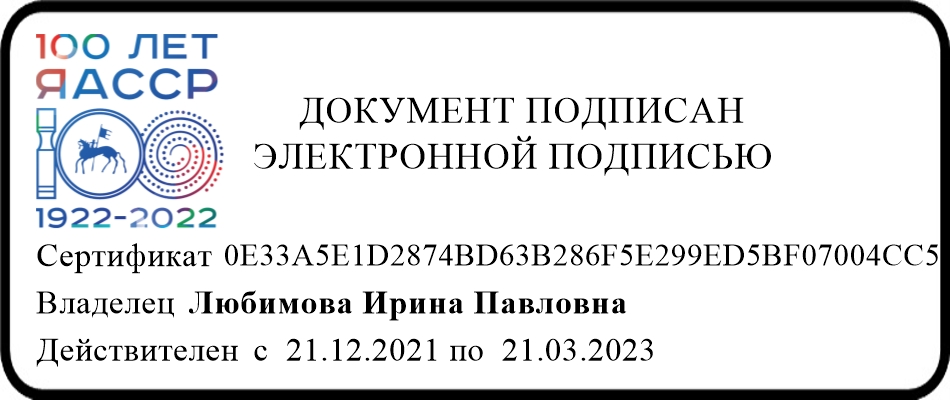  и науки  РС(Я)Приложение №1 к приказу_________________________от «____»__________2021 г. Региональный план мероприятий («дорожная карта») по организационному и методическому сопровождению введения в образовательный процесс обновленнных федеральных государственных образовательных стандартов начального общего и основного общего образования на 2022 годПриложение №2 к приказу_________________________от «____»__________2021 г. Состав рабочей группы по сопровождению реализации Плана мероприятий («дорожной карты»)  по организационному и методическому  сопровождению введения в образовательный процесс обновленных федеральных государственных образовательных стандартов начального общего и основного общего образования на 2022 годМинистерство
образования и науки
Республики Саха (Якутия)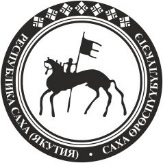 Саха Өрөспүүбүлүкэтин
Үөрэххэ уонна наукаҕаминистиэристибэтэП Р И К А ЗП Р И К А ЗП Р И К А ЗП Р И К А З30.12.2021 № 01-03/270430.12.2021 № 01-03/2704г. Якутскг. Якутскг. Якутскг. Якутск№ п/пМероприятияСрокиОтветственные исполнителиПоказатель реализацииОрганизационно – управленческое обеспечение перехода на обучение по обновленным ФГОС НОО и ФГОС ООООрганизационно – управленческое обеспечение перехода на обучение по обновленным ФГОС НОО и ФГОС ООООрганизационно – управленческое обеспечение перехода на обучение по обновленным ФГОС НОО и ФГОС ООООрганизационно – управленческое обеспечение перехода на обучение по обновленным ФГОС НОО и ФГОС ООООрганизационно – управленческое обеспечение перехода на обучение по обновленным ФГОС НОО и ФГОС ООООпределение организации-оператора, координирующей вопросы введения обновленных ФГОС на региональном уровне. Создание и (или) организация деятельности органов, координирующих введение обновленных ФГОС в субъекте РФДекабрь 2021Министерство образования и науки Республики Саха (Якутия)АОУ РС (Я) ДПО ИРОиПКЕдиная регионально-информационная управленческая площадка для руководителей, методистов, учителей, социальных партнеров и др. Синхронизированы процессы управления введением обновленных ФГОС на региональном, муниципальных уровнях и уровне образовательной организации. Проведение серии совещаний по организационному и методическому сопровождению работ по введению обновленных ФГОСНоябрь- Декабрь 2021, февраль-март 2022Министерство образования и науки Республики Саха (Якутия)АОУ РС (Я) ДПО ИРОиПКСинхронизированы процессы управления введением обновленных ФГОС на региональном, муниципальных уровнях и уровне образовательной организации. Определение организационной схемы (алгоритма) реализации обновления содержания деятельности образовательной организации при реализации обновленных ФГОСДекабрь 2021АОУ РС (Я) ДПО ИРОиПКВыстроена единая функциональная вертикаль управления введением обновленных ФГОС в субъекте Российской ФедерацииОпределение функций муниципальных координаторов по вопросам введения обновленных ФГОС (синхронизация их деятельности в рамках Российской Федерации) и создание базы данных ответственных руководителейДекабрь 2021Министерство образования и науки Республики Саха (Якутия)АОУ РС (Я) ДПО ИРОиПКСоставлен перечень муниципальных координаторов. Обеспечена оперативность во взаимодействии регионального координационного совета с муниципальными координаторамиПроведение региональными органами исполнительной власти, муниципальными органами управления образованием, образовательными организациями самодиагностики готовности к введению обновленных ФГОСДекабрь 2021АОУ РС (Я) ДПО ИРОиПКПроведена оценка готовности к введению обновленных ФГОС, выявлены дефицитыФормирование региональной/ муниципальной системы контроля готовности к введению обновленных ФГОСЯнварь-февраль2022Министерство образования и науки Республики Саха (Якутия)АОУ РС (Я) ДПО ИРОиПКОбеспечен промежуточный контроль готовности субъектов Российской Федерации, муниципальных образований к введению обновленных ФГОСОсуществление мониторинга и контроля использования образовательными организациями примерных рабочих программСентябрь2022Министерство образования и науки Республики Саха (Якутия)АОУ РС (Я) ДПО ИРОиПКОбеспечено единство образовательного пространства в Российской Федерации2. Нормативное обеспечение введения обновленных ФГОС начального общего и основного общего образования2. Нормативное обеспечение введения обновленных ФГОС начального общего и основного общего образования2. Нормативное обеспечение введения обновленных ФГОС начального общего и основного общего образования2. Нормативное обеспечение введения обновленных ФГОС начального общего и основного общего образования2. Нормативное обеспечение введения обновленных ФГОС начального общего и основного общего образованияРазработка и утверждение плана мероприятий («дорожная карта») по организационному и методическому сопровождению введения в образовательный процесс обновленных федеральных государственных образовательных стандартов начального общего и основного общего образования на 2022 год.декабрь  2021Министерство образования и науки Республики Саха (Якутия)План мероприятий («дорожная карта») по организационному и методическому сопровождению введения в образовательный процесс ФГОС НОО и ООО Определение дефицитов при организации условий реализации обновленных ФГОС в соответствии с требованиями к материальнотехническому обеспечению образовательного процесса и способов их ликвидацииЯнварь-март 2022Министерство образования и науки Республики Саха (Якутия)АОУ РС (Я) ДПО ИРОиПКРазработан и реализован комплекс мероприятий по обеспечению условий реализации основных образовательных программ начального общего и основного общего образования в соответствии с обновленными ФГОС общеобразовательными организациями субъекта Российской Федерации3. Методическое обеспечение введения обновленных ФГОС начального общего и основного общего образования3. Методическое обеспечение введения обновленных ФГОС начального общего и основного общего образования3. Методическое обеспечение введения обновленных ФГОС начального общего и основного общего образования3. Методическое обеспечение введения обновленных ФГОС начального общего и основного общего образования3. Методическое обеспечение введения обновленных ФГОС начального общего и основного общего образованияСоздание рабочей группы по сопровождению реализации Плана мероприятий («дорожной карты») по  организационному и методическому сопровождению введения в образовательный процесс обновленных федеральных государственных образовательных стандартов начального общего и основного общего образования на 2022 годдекабрь 2021Министерство образования и науки Республики Саха (Якутия)Приказ о создании рабочей группы Анализ кадрового обеспечения перехода на обучение по обновленным ФГОС НОО и ФГОС ОООянварь –февраль 2022Министерство образования и науки Республики Саха (Якутия)МОУОООАналитическая справкаСоздание муниципальных команд по организационному и методическому сопровождению введения в образовательный процесс обновленных федеральных государственных образовательных стандартов начального общего и основного общего образования на 2022 год.январь 2022МОУОПриказ о создании муниципальных команд Разработка и утверждение муниципальных планов и планов общеобразовательных организаций  по введению в образовательный процесс обновленных ФГОС НОО и ФГОС ООО на 2022 год январь 2022МОУОООМуниципальные планы и планы общеобразовательных организаций  по введению в образовательный процесс ФГОС НОО и ООО на 2022 годРазработка локальных нормативно -правовых актов, регламентирующих введение обновленных ФГОС НОО и ФГОС ОООянварь 2022Министерство образования и науки Республики Саха (Якутия)МОУОООЛокальные актыФормирование банка данных нормативно –правовых документов федерального, регионального, муниципального уровней, обеспечивающих переход на обновленные федеральные государственные образовательные стандарты начального общего и основного общего образованияв течение годаМинистерство образования и науки Республики Саха (Якутия)АОУ РС (Я) ДПО ИРОиПКМОУОООБанк данных нормативно –правовых документовКомплектование библиотек общеобразовательных организаций учебно – методическими комплектами  по учебным предметам для реализации ФГОС НОО и ФГОС ООО в соответствии с Федеральным перечнем учебниковв течение годаМинистерство образования и науки Республики Саха (Якутия)МОУОООКомплектование библиотекОтбор и распространение лучших региональных практик реализации в пилотном режиме ФГОС НОО и ООО в общеобразовательных организациях субъекта Российской Федерации (при наличии)Февраль-май 2022АОУ РС (Я) ДПО ИРОиПКИспользованы результаты реализации обновленных ФГОС в пилотном режиме с целью предупреждения типовых затрудненийОрганизация работы по выявлению особенностей организации образовательной деятельности в организациях, имеющих статус федеральной и/или региональной инновационной площадкиИюнь 2022АОУ РС (Я) ДПО ИРОиПКОбразовательные организации со статусом федеральной и/или региональной инновационной площадки имеют возможность использовать в работе локальную учебнометодическую документациюКоординация взаимодействия общеобразовательных организаций, организаций дополнительного образования, учреждений культуры и спорта, обеспечивающих реализацию основных образовательных программ начального общего и основного общего образования, в соответствии с обновленными ФГОСЯнварь-декабрь 2022АОУ РС (Я) ДПО ИРОиПКСинхронизированы способы использованию содержания учебного предмета, содержания программ дополнительного образования как средства по достижению метапредметных и личностных образовательных результатов на всей территории Российской ФедерацииПроведение инструктажа управленческих команд образовательных организаций по использованию методических рекомендаций, связанных с процессом управления введением обновленных ФГОСМай-июнь 2022Министерство образования и науки Республики Саха (Якутия)АОУ РС (Я) ДПО ИРОиПКСинхронизированы подходы к организации управления процессами введения обновленных ФГОС на всей территории Российской ФедерацииОбеспечение использования учителями методических пособий, содержащих «методические шлейфы», видеоуроков по учебным предметамИюнь-декабрь 2022АОУ РС (Я) ДПО ИРОиПКСформированы и доведены до учителя способы достижения планируемых образовательных результатовОрганизация включения в педагогическую деятельность учителя федеральных онлайн конструкторов, электронных конспектов уроков по всем учебным предметам, соответствующих требованиям обновленных ФГОСАвгуст 2022АОУ РС (Я) ДПО ИРОиПКСнижена нагрузка на учителя при подготовке к учебному занятию. Аккумулированы эффективные приемы и методы обучения на единой цифровой платформеОрганизация системной работы по формированию функциональной грамотности обучающихсяПо отдельному плануАОУ РС (Я) ДПО ИРОиПКДостигнуто повышение качества российского образованияОрганизация использования учителями предметниками федерального банка заданий по формированию функциональной грамотностиПостоянно АОУ РС (Я) ДПО ИРОиПКРоссийские школьники умеют решать задачи с различными формулировками заданийРазработка дополнительных профессиональных программ повышения квалификации по вопросам реализации требований обновленных ФГОС НОО, ФГОС ОООв течение годаАОУ РС (Я) ДПО ИРОиПККоличество ДПП ПКДиагностика образовательных потребностей и профессиональных затруднений руководителей, педагогических работников образовательной организации в условиях перехода на обучение по обновленным ФГОС НОО и ФГОС ОООв течение годаАОУ РС (Я) ДПО ИРОиПКАналитическая справка4. Кадровое обеспечение введения обновленных ФГОС начального общего и основного общего образования4. Кадровое обеспечение введения обновленных ФГОС начального общего и основного общего образования4. Кадровое обеспечение введения обновленных ФГОС начального общего и основного общего образования4. Кадровое обеспечение введения обновленных ФГОС начального общего и основного общего образования4. Кадровое обеспечение введения обновленных ФГОС начального общего и основного общего образованияОбучение команд структурных подразделений ИРОиПК, ЦНППМ, реализующих ДППЯнварь 2022Академия МинпросвещенияИСРО РАО АОУ РС (Я) ДПО ИРОиПКДоля педагогов, принявших участие  Проведение ежемесячных организационно-методических и обучающих семинаров для муниципальных команд по организационному и методическому сопровождению введения в образовательный процесс обновленных ФГОС НОО и ФГОС ОООв течение годаАОУ РС (Я) ДПО ИРОиПКДоля педагогов, принявших участие  Проведение круглого стола учителей общеобразовательных организаций: рассмотрение вопросов введения в образовательный процесс ФГОС НОО и ФГОС ОООянварь 2022Министерство образования и науки Республики Саха (Якутия)АОУ РС (Я) ДПО ИРОиПКДоля педагогов, принявших участие  Проведение Республиканского родительского собрания, посвященных разъяснениям по введению обновленных ФГОС НОО и ФГОС ООО.январьМинистерство образования и науки Республики Саха (Якутия)АОУ РС (Я) ДПО ИРОиПКДоля родителей, принявших участие  Проведение цикла методических вебинаров для руководителей,  педагогических работников ОО по введение обновленных ФГОС НОО, ФГОС ООО в течение годаАОУ РС (Я) ДПО ИРОиПКДоля педагогов, принявших участие  Реализация ДПП ПК «Реализация требований обновленных ФГОС НОО, ФГОС ООО в работе учителя »январь-март 2022Академия МинпросвещенияИСРО РАО АОУ РС (Я) ДПО ИРОиПКДоля педагогов, принявших участие  Реализация модуля «Реализация обновленнных ФГОС НОО и ФГОС ООО по предметным областям» в рамках инвариантной части фундаментальных курсов По плану АОУ РС (Я) ДПО ИРОиПКАОУ РС (Я) ДПО ИРОиПКДоля педагогов, принявших участие  Семинар для учителей английского языка по обновленным ФГОСмарт 2022АОУ РС (Я) ДПО ИРОиПККафедра иностранных языковАлексеева Е.АДоля педагогов, принявших участие  Семинар  «Методическая подготовка к итоговой аттестации в форме ЕГЭ, ОГЭ по истории в условиях ФГОС»февраль-март 2022АОУ РС (Я) ДПО ИРОиПККафедра воспитания и дополнительного образованияРешетников Г.ГДоля педагогов, принявших участие  Семинар «Методическая подготовка к итоговой аттестации в форме ЕГЭ, ОГЭ по истории в условиях ФГОС»февраль-апрель  2022АОУ РС (Я) ДПО ИРОиПККафедра воспитания и дополнительного образованияРешетников Г.ГДоля педагогов, принявших участие  Семинар предметной комиссии по обсуждению рабочей программы по биологии с учетом обновленных ФГОС28.01.22АОУ РС (Я) ДПО ИРОиПККафедра естественнонаучного образованияДанилова М.ПДоля педагогов, принявших участие  Семинар предметной комиссии по обсуждению рабочей программы по химии с учетом обновленных ФГОС28.01.22АОУ РС (Я) ДПО ИРОиПККафедра естественнонаучного образованияМатаннанова А.НДоля педагогов, принявших участие  Семинар предметной комиссии по обсуждению рабочей программы по географии с учетом обновленных ФГОС28.01.22АОУ РС (Я) ДПО ИРОиПККафедра естественнонаучного образованияМихайлова Т.ВДоля педагогов, принявших участие  КПК «Экоуроки по раздельному сбору мусора и противопожарной пропаганде, в условиях реализации ФГОС»февраль 2022АОУ РС (Я) ДПО ИРОиПККафедра естественнонаучного образованияНовгородова А.ИДоля педагогов, принявших участие  КПК «Методика подготовки к итоговой аттестации по математике в форме ЕГЭ в условиях реализации ФГОС»февраль 2022АОУ РС (Я) ДПО ИРОиПККафедра физико-математического образованияБаишева М.ИТыкынаева О.ПДоля педагогов, принявших участие  КПК «Методика подготовки к итоговой аттестации по математике в форме ОГЭ в условиях реализации ФГОС»февраль 2021АОУ РС (Я) ДПО ИРОиПККафедра физико-математического образованияБаишева М.ИТыкынаева О.ПДоля педагогов, принявших участие  КПК «Реализация обновленных ФГОС в начальной школе»февраль 2021АОУ РС (Я) ДПО ИРОиПККафедра начального и инклюзивного образованияПрокопьева Л.НДоля педагогов, принявших участие  КПК «Преподавание русского языка и литературы в условиях обновления ФГОС »февраль 2021апрель 2021АОУ РС (Я) ДПО ИРОиПККафедра филологииАндросова Л.Н. Доля педагогов, принявших участие  КПК «Организация проектной деятельности обучающихся в условиях реализации ФГОС» для педагогов дополнительного образования 07.02.22-24.02.22АОУ РС (Я) ДПО ИРОиПККафедра воспитания и дополнительного образованияДуткина Е.П.Доля педагогов, принявших участие  КПК «Формирование универсальных учебных действий (УУД) на уроках технологии  в условиях ФГОС»14.03.22 -31.03.22АОУ РС (Я) ДПО ИРОиПККафедра воспитания и дополнительного образованияДуткина Е.П.Доля педагогов, принявших участие  КПК «Механизмы управления качеством образования: организационно-педагогическое обеспечение введения ФГОС»март 2022АОУ РС (Я) ДПО ИРОиПККафедра управления, педагогики и психологииЕршова Н.ВДоля педагогов, принявших участие  КПК «Современное образование в условиях реализации ФГОС: методика постановки проблемных вопросов  на уроке» (для ШНОР)»март 2022АОУ РС (Я) ДПО ИРОиПККафедра филологииАммосова В.ВДоля педагогов, принявших участие  КПК «Инклюзивное образование и воспитание в условиях реализации ФГОС ОВЗ» (учёт особенностей, варианты образовательных маршрутов, инструментарий оценки достижений, ресурс семьи в работе с детьми с ОВЗ)март 2022АОУ РС (Я) ДПО ИРОиПККафедра начального и инклюзивного образованияПрокопьева Л.НДоля педагогов, принявших участие  КПК «Преподавание школьной биологии с учетом обновленных ФГОС»март 2022АОУ РС (Я) ДПО ИРОиПККафедра естественнонаучного образованияДанилова М.ПДоля педагогов, принявших участие  КПК «Преподавание школьной химии с учетом обновленных ФГОС»март 2022АОУ РС (Я) ДПО ИРОиПККафедра естественнонаучного образованияМатаннанова А.НДоля педагогов, принявших участие  КПК «Преподавание школьной географии с учетом обновленных ФГОС»март 2022АОУ РС (Я) ДПО ИРОиПККафедра естественнонаучного образованияМихайлова Т.ВДоля педагогов, принявших участие  КПК «Литература Якутии в контексте диалога культур в условиях внедрения ФГОС»апрель 2022АОУ РС (Я) ДПО ИРОиПККафедра филологииЯдрихинская Ф.ВДоля педагогов, принявших участие  Стажировка «Основные особенности организации образовательного процесса по предмету «Технология» в условиях реализации ФГОС»апрель 2022АОУ РС (Я) ДПО ИРОиПККафедра воспитания и дополнительного образованияДуткина Е.П.Доля педагогов, принявших участие  КПК «Образовательные технологии в условиях реализации ФГОС»июнь 2022АОУ РС (Я) ДПО ИРОиПККафедра управления, педагогики и психологииПтицына С.ВДоля педагогов, принявших участие  КПК «Разработка ООП в условиях внедрения ФГОС»июнь 2022АОУ РС (Я) ДПО ИРОиПККафедра управления, педагогики и психологииСлепцова С.ДДоля педагогов, принявших участие  Реализация модуля «Современные методики и технологии музыкального воспитания  в условиях внедрения ФГОС ОО27.06.22 -  05.07.22 гАОУ РС (Я) ДПО ИРОиПККафедра воспитания и дополнительного образованияДуткина Е.П.Доля педагогов, принявших участие  КПК «Составление рабочей программы учителя биологии по требованиям обновленных ФГОС ООО»август 2022АОУ РС (Я) ДПО ИРОиПККафедра естественнонаучного образованияДанилова М.ПДоля педагогов, принявших участие  КПК «Основы организации и деятельности в экологическом туризме и экспедициях, согласно ФГОС»сентябрь 2022АОУ РС (Я) ДПО ИРОиПККафедра естественнонаучного образованияНовгородова А.ИДоля педагогов, принявших участие  КПК «Основы Экологического предпринимательства в школах, в условиях ФГОС»организации и деятельности»октябрь 2022АОУ РС (Я) ДПО ИРОиПККафедра естественнонаучного образованияНовгородова А.ИДоля педагогов, принявших участие  КПК «Основы экологического предпринимательства в школах, в условиях ФГОС»организации и деятельности»октябрь 2022АОУ РС (Я) ДПО ИРОиПККафедра естественнонаучного образованияНовгородова А.ИДоля педагогов, принявших участие  КПК «Внутришкольная система оценки качества образования в условиях внедрения ФГОС»октябрь 2022АОУ РС (Я) ДПО ИРОиПККафедра управления, педагогики и психологииСлепцова С.ДДоля педагогов, принявших участие  КПК «Формирование профессиональных компетенций учителя географии в условиях реализации ФГОС ООО»ноябрь 2022АОУ РС (Я) ДПО ИРОиПККафедра естественнонаучного образованияМихайлова Т.ВДоля педагогов, принявших участие  КПК «Современный урок английского языка в начальной школе в свете реализации ФГОС»декабрь 2022АОУ РС (Я) ДПО ИРОиПККафедра иностранных языковАлексеева Е.АДоля педагогов, принявших участие  Прохоровские курсы «Актуальные проблемы школьного математического образования в условиях внедрения ФГОС»декабрь 2022АОУ РС (Я) ДПО ИРОиПККафедра физико-математического образованияБаишева М.ИТыкынаева О.ПДоля педагогов, принявших участие  КПК  «Современные образовательные технологии в обучении английскому языку в свете реализации обновленных ФГОС» 31.01.22-04.02.2211.04.22-15.11.22АОУ РС (Я) ДПО ИРОиПККафедра иностранных языковАлексеева Е.АДоля педагогов, принявших участие  КПК  «Современный урок английского языка в начальной школе в свете реализации обновленных ФГОС» 05.12.22-09.12.22АОУ РС (Я) ДПО ИРОиПККафедра иностранных языковАлексеева Е.АДоля педагогов, принявших участие  КПК «Методика современного          образования в школе в условиях реализации ФГОС»февральавгустАОУ РС (Я) ДПО ИРОиПККафедра физико-математического образованияАртемьев В.А.Доля педагогов, принявших участие  Проведение научно-практической конференции по теме «Современное образование в свете реализации обновленнных ФГОС НОО и СОО»ноябрь 2022АОУ РС (Я) ДПО ИРОиПКДоля педагогов, принявших участие  5. Мониторинг готовности регионов к введению обновленных ФГОС начального общего и основного общего образования5. Мониторинг готовности регионов к введению обновленных ФГОС начального общего и основного общего образования5. Мониторинг готовности регионов к введению обновленных ФГОС начального общего и основного общего образования5. Мониторинг готовности регионов к введению обновленных ФГОС начального общего и основного общего образования5. Мониторинг готовности регионов к введению обновленных ФГОС начального общего и основного общего образованияВнедрение системы мониторинга готовности образовательных организаций к введению обновленных ФГОСЯнварь-февраль 2022АОУ РС (Я) ДПО ИРОиПКСоставлен перечень муниципальных образований с низким уровнем готовности к введению обновленных ФГОСПроведение индивидуальных контрольных собеседований по готовности муниципальных образований к введению обновленных ФГОСФевраль-март 2022АОУ РС (Я) ДПО ИРОиПКОбеспечен промежуточный контроль готовности муниципальных образований к введению обновленных ФГОСОрганизация контрольных экспертных выездов в муниципальные образования на основе риск-ориентированной модели с целью снижения рисков при переходе к реализации обновленных ФГОСМай 2022АОУ РС (Я) ДПО ИРОиПКОбеспечен промежуточный контроль готовности муниципальных образований к введению обновленных ФГОС. Оказана помощь региональных экспертов муниципальным органам управления образованием, координационным группам по введению обновленных ФГОСВнедрение системы мониторинга реализации образовательными организациями обновленных ФГОС (зеленая, желтая, красная зоны)Декабрь 2022АОУ РС (Я) ДПО ИРОиПКОбеспечен промежуточный контроль качества реализации в муниципальных образованиях обновленных ФГОС6. Финансовое обеспечение реализации программ начального общего и основного общего образования 6. Финансовое обеспечение реализации программ начального общего и основного общего образования 6. Финансовое обеспечение реализации программ начального общего и основного общего образования 6. Финансовое обеспечение реализации программ начального общего и основного общего образования 6. Финансовое обеспечение реализации программ начального общего и основного общего образования Дооснащение материально – технической базы образовательных организаций, условий и ресурсного обеспечения реализации основных образовательных программ НОО и ООО в соответствии с требованиями новых ФГОС НОО и ФГОС ООО по результатам диагностикиянварь –февраль 2022Министерство образования и науки Республики Саха (Якутия)МОУОООАналитическая справкаФормирование и утверждение нормативов финансирования государственной (муниципальной) услуги по реализации программ начального общего и  основного общего образования и нормативов затрат на обеспечение условий ее реализации.май 2022Министерство образования и науки Республики Саха (Якутия)7. Информационное обеспечение введения обновленных ФГОС начального общего и основного общего образования7. Информационное обеспечение введения обновленных ФГОС начального общего и основного общего образования7. Информационное обеспечение введения обновленных ФГОС начального общего и основного общего образования7. Информационное обеспечение введения обновленных ФГОС начального общего и основного общего образования7. Информационное обеспечение введения обновленных ФГОС начального общего и основного общего образованияИнформирование общественности через средства массовой информации о подготовке и успешных практиках реализации обновленных ФГОС в общеобразовательных организациях субъекта Российской ФедерацииДекабрь 2021, далее ежемесячноМинистерство образования и науки Республики Саха (Якутия)АОУ РС (Я) ДПО ИРОиПКОсознание обществом прав и возможностей, предоставляемых системой образования Российской Федерации гражданам при реализации обновлённых ФГОС Проведение информационно-просветительской работы с родителями, СМИ, общественностью в части введения в образовательный процесс ФГОС НОО и ФГОС СООв течение годаМинистерство образования и науки Республики Саха (Якутия)МОУОООИнформационно-методические материалыРазмещение на сайте МОиН РС (Я), АОУ РС (Я) ДПО ИРОиПК, муниципальных органов управления образования, общеобразовательных организаций информационных материалов о переходе на обучение по обновленным федеральным государственным образовательным стандартам начального общего и основного общего образованияв течение годаМинистерство образования и науки Республики Саха (Якутия)АОУ РС (Я) ДПО ИРОиПКМОУОООИнформационно-методические материалы№ФИОДолжность 1. Тен Л.Б. И.о. заместителя.департамента общего образования государственной политики в сфере общего образования, воспитания и дополнительного образования, руководитель2. Винокурова М.М. руководитель отдела кадровой политики, государственной службы и юридического обеспечения3. Павлов Н.М. директор АОУ РС (Я) ДПО «Институт развития образования и повышения квалификации им. С.Н. Донского -II»4.Ершова Н.В.заведующая кафедрой управления, педагогики и психологии АОУ РС (Я) ДПО «Институт развития образования и повышения квалификации им. С.Н. Донского -II»5. Баишева М.И.заведующая кафедрой физико-математического образования АОУ РС (Я) ДПО «Институт развития образования и повышения квалификации им. С.Н. Донского -II»6.Данилова М.П. заведующая кафедрой естественно -научного образования АОУ РС (Я) ДПО «Институт развития образования и повышения квалификации им. С.Н. Донского -II»7.Прокопьева Л.Н.заведующая кафедрой начального и инклюзивного образования АОУ РС (Я) ДПО «Институт развития образования и повышения квалификации им. С.Н. Донского -II»8.Алексеева Е.А. заведующая кафедрой иностранных языков АОУ РС (Я) ДПО «Институт развития образования и повышения квалификации им. С.Н. Донского -II»9.Андросова Л.Н. заведующая кафедрой филологии АОУ РС (Я) ДПО «Институт развития образования и повышения квалификации им. С.Н. Донского -II»10.Дуткина Е.И. старший преподаватель кафедры воспитания и дополнительного образования АОУ РС (Я) ДПО «Институт развития образования и повышения квалификации им. С.Н. Донского -II»11.Решетников Г.Г. старший преподаватель кафедры воспитания и дополнительного образования АОУ РС (Я) ДПО «Институт развития образования и повышения квалификации им. С.Н. Донского -II»